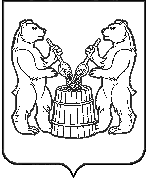 АДМИНИСТРАЦИЯ УСТЬЯНСКОГО МУНИЦИПАЛЬНОГО ОКРУГА  АРХАНГЕЛЬСКОЙ  ОБЛАСТИПОСТАНОВЛЕНИЕот  4 мая  2023 года  № 876                                                               р.п. Октябрьский               О внесении изменений в  муниципальную программу «Борьба с борщевиком Сосновского на  территории  Устьянского  муниципального округа» В соответствии с пунктом 4 части 2 статьи 179 Бюджетного кодекса  Российской Федерации, с  постановлением  администрации Устьянского муниципального округа  Архангельской области  от 26 апреля 2023 года № 803 «Об утверждении  Порядка разработки, реализации и оценки эффективности муниципальных программ  Устьянского муниципального округа»,  администрация Устьянского муниципального округа Архангельской области    ПОСТАНОВЛЯЕТ:      1.Внести изменения в муниципальную программу  «Борьба с борщевиком Сосновского на  территории  Устьянского  муниципального округа», утвержденную постановлением администрации Устьянского муниципального района  от 13 сентября 2021 года № 1256, изложив ее в новой редакции согласно Приложению к настоящему постановлению.      2.Настоящее постановление разместить на официальном сайте  Устьянского муниципального района и в ГАС «Управление».   3.Настоящее  постановление  вступает в силу  со дня его подписания.           Глава Устьянского муниципального округа                                   С.А.Котлов  